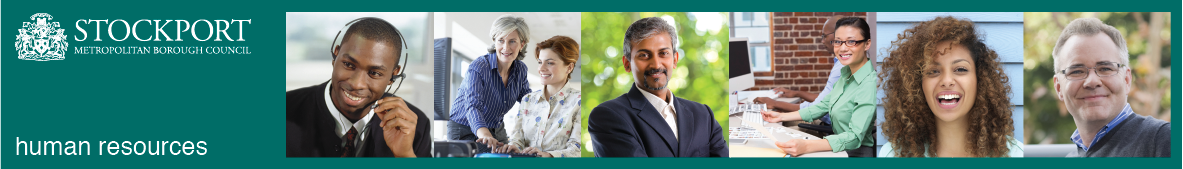 Stockport CouncilCompetency Person SpecificationThe criteria listed below represent the most important skills, experience, technical expertise and qualifications needed for this job role.  Your application will be assessed against these criteria to determine whether or not you are shortlisted for interview.  Any interview questions, or additional assessments (tests, presentations etc) will be broadly based on the criteria below.Stockport CouncilJob DescriptionTARGETED YOUTH WORKERStockport CouncilJob DescriptionTARGETED YOUTH WORKERPost Title:	Targeted Youth Worker	Service Area: Stockport Family Directorate:  Children’sTeam:  Youth Justice and Targeted Youth Support Salary Grade:  6Post Reports to:   Targeted Youth LeadPost Responsible for: No direct reportsPost Reports to:   Targeted Youth LeadPost Responsible for: No direct reportsMain Purpose of the Job:The purpose for this post is to support Targeted Youth Support through the provision of a Detached Youth Work Team, offering a dedicated youth work offer operating within communities including evenings and weekends.The post holder will also work with RTime, a grant-funded project managed jointly by Life Leisure, Stockport Homes and SMBC Stockport Youth Justice and Targeted Youth Support Services.  It is a project for children and young people living in Stockport which provides positive and diversionary activities, allows young people to have a voice and shape provision across the Borough by working alongside other VCSE youth projects.The post will actively engage and work with children and young people involved in anti-social behaviour, organised crime, exploitation and other forms or risky behaviours that has often disengaged them from other services and places them at risk, whilst also having a detrimental impact on the communities in which they live or operate within.Working proactively with GMP, Stockport Homes, Life Leisure, SMBC Neighbourhoods Team and a range of VCSE groups the post will undertake a partnership response to identification, problem-solving and devising interventions that work in communities and serve to reduce anti-social behaviour and youth disorder.The post holder will work with the Targeted Youth Lead to develop a detatched youth work offer which will be responsive to the needs of children and young people from Stockport who are involved in perpetrating Anti-Social Behaviour, Youth Disorder and are disengaged from other agencies and services.The post holder will have a clear understanding of young people, youth work and priority areas in Stockport with the ability to innovate and think creatively about needs. This post is to work with the Targted Youth Lead and the RTime project leads. The post holder will be based within the SMBC Stockport Youth Justice and Targeted Youth Support Services, who will provide direct supervision.The Targeted Youth Worker will be expected to deliver the service as per the specifications of the project and to the standards that the grant funding dictate and expect. The post(s) will be funded through a mixed economy of grant funding, including RTime and SMBC cash limit funding. These are fixed term posts.Main Purpose of the Job:The purpose for this post is to support Targeted Youth Support through the provision of a Detached Youth Work Team, offering a dedicated youth work offer operating within communities including evenings and weekends.The post holder will also work with RTime, a grant-funded project managed jointly by Life Leisure, Stockport Homes and SMBC Stockport Youth Justice and Targeted Youth Support Services.  It is a project for children and young people living in Stockport which provides positive and diversionary activities, allows young people to have a voice and shape provision across the Borough by working alongside other VCSE youth projects.The post will actively engage and work with children and young people involved in anti-social behaviour, organised crime, exploitation and other forms or risky behaviours that has often disengaged them from other services and places them at risk, whilst also having a detrimental impact on the communities in which they live or operate within.Working proactively with GMP, Stockport Homes, Life Leisure, SMBC Neighbourhoods Team and a range of VCSE groups the post will undertake a partnership response to identification, problem-solving and devising interventions that work in communities and serve to reduce anti-social behaviour and youth disorder.The post holder will work with the Targeted Youth Lead to develop a detatched youth work offer which will be responsive to the needs of children and young people from Stockport who are involved in perpetrating Anti-Social Behaviour, Youth Disorder and are disengaged from other agencies and services.The post holder will have a clear understanding of young people, youth work and priority areas in Stockport with the ability to innovate and think creatively about needs. This post is to work with the Targted Youth Lead and the RTime project leads. The post holder will be based within the SMBC Stockport Youth Justice and Targeted Youth Support Services, who will provide direct supervision.The Targeted Youth Worker will be expected to deliver the service as per the specifications of the project and to the standards that the grant funding dictate and expect. The post(s) will be funded through a mixed economy of grant funding, including RTime and SMBC cash limit funding. These are fixed term posts.Job activities: Summary of responsibilities and key areas:Deliver detached sessions for a minimum of three evening sessions a week (on top of other duties during the working day).Deliver targeted detached street work to engage with young people who are involved with high risk behaviours, youth disorder and anti-social behaviour.Support the Targeted Youth Lead in the development of an approach for children and young people to have a ‘Voice’ using different mediums, for example social media.Ensure children and young people’s reflection is a key part of the intervention, working with other youth workers/facilitators to embed this across the programme.Assist with the monitoring and administration via the required system, collating registers, case studies, content for reporting/social media and monthly/quarterly reports.Ensure that all elements of the designated programme work well for the young people starting from their engagement on the street through to their participation in more appropriate diversionary activities.Develop key practice relationships with children and young people through positive engagement, which extends to oversight for core groups of young people and mentoring services.To identify and respond to the needs and agendas of individuals and groups of young people by developing appropriate strategies which are both educational and engaging, by planning activities which offer innovative and constructive interventions.To support and challenge young people’s attitudes and action towards issues such as unemployment, drugs, poverty, racism, sexism, disability, health, sexuality, criminality, peer, parental and community pressureAttend meetings and support the the Targeted Youth Lead and other team members to develop sessions in priority areas and work closely with young people engaged in anti-social behaviour and youth disorder to create positive solutions.Attend meetings as required to To work in collaboration with Targted Youth Lead and ensure that any concerns are escalated promptly and through the correct channels.Abide by safeguarding legislation and Stockport safeguarding Partnership’s policies and proceedures and work within health and safety guidelines as defined by the host agency.Job activities: Summary of responsibilities and key areas:Deliver detached sessions for a minimum of three evening sessions a week (on top of other duties during the working day).Deliver targeted detached street work to engage with young people who are involved with high risk behaviours, youth disorder and anti-social behaviour.Support the Targeted Youth Lead in the development of an approach for children and young people to have a ‘Voice’ using different mediums, for example social media.Ensure children and young people’s reflection is a key part of the intervention, working with other youth workers/facilitators to embed this across the programme.Assist with the monitoring and administration via the required system, collating registers, case studies, content for reporting/social media and monthly/quarterly reports.Ensure that all elements of the designated programme work well for the young people starting from their engagement on the street through to their participation in more appropriate diversionary activities.Develop key practice relationships with children and young people through positive engagement, which extends to oversight for core groups of young people and mentoring services.To identify and respond to the needs and agendas of individuals and groups of young people by developing appropriate strategies which are both educational and engaging, by planning activities which offer innovative and constructive interventions.To support and challenge young people’s attitudes and action towards issues such as unemployment, drugs, poverty, racism, sexism, disability, health, sexuality, criminality, peer, parental and community pressureAttend meetings and support the the Targeted Youth Lead and other team members to develop sessions in priority areas and work closely with young people engaged in anti-social behaviour and youth disorder to create positive solutions.Attend meetings as required to To work in collaboration with Targted Youth Lead and ensure that any concerns are escalated promptly and through the correct channels.Abide by safeguarding legislation and Stockport safeguarding Partnership’s policies and proceedures and work within health and safety guidelines as defined by the host agency.Additional responsibilities:To work positively and inclusively with colleagues and customers so that the Council provides a workplace    and delivers services that do not discriminate against people on the ground of their age, sexuality, religion or belief, race, gender or disabilities.To fulfill personal requirements, where appropriate, with regard to Council policies and procedures, health, safety and welfare, customer care, emergency, evacuation, security and promotion of the Council’s priorities.To work flexibly in the interests of the service. This may include undertaking other duties provided that these are appropriate to the employee’s background, skills and abilities. Where this occurs there will be consultation with the employee and any necessary personal development will be taken into account.Additional responsibilities:To work positively and inclusively with colleagues and customers so that the Council provides a workplace    and delivers services that do not discriminate against people on the ground of their age, sexuality, religion or belief, race, gender or disabilities.To fulfill personal requirements, where appropriate, with regard to Council policies and procedures, health, safety and welfare, customer care, emergency, evacuation, security and promotion of the Council’s priorities.To work flexibly in the interests of the service. This may include undertaking other duties provided that these are appropriate to the employee’s background, skills and abilities. Where this occurs there will be consultation with the employee and any necessary personal development will be taken into account.CompetencyEssential or DesirableTo work to the Council’s values and behaviours:To keep the people of Stockport at the heart of what we doTo succeed as a team, collaborating with colleagues and partnersTo drive things forward with ambition, creativity and confidence To value and respect our colleagues, partners and customersEssentialExperience and/or a recognised qualification in youth work and developmentEssentialExperience of delivering a range of activities and interventions for children, young people and families and in a variety of settings.EssentialExperience of outreach/detached youth workEssentialExperience of supporting children and young people to make decisions and have influence within an organisationEssentialExperience and competence in dealing with complex and challenging young people who exhibit anti-social behaviour.EssentialExperience of working with groups facing barriers to participating in sport, physical activity and/or community sessionsEssentialDemonstrable experience of recent community-based youth workEssentialThe ability to engage, inspire and motivate young people and youth organisations to connect with the youth work offer and sustain this throughout a programmeEssentialAbility to work on your own initiative and collaborate with teams across the partnerships.EssentialDemonstrable ability and understanding of absolute discretion and ability to maintain confidentialityEssentialDemonstrable experience of being approachable, responsible and reliable EssentialDetermined, highly self-motivated and enthusiasticEssentialExperience of monitoring and adhering to child safeguarding legislation and guidanceEssentialValid Enhanced DBS check is a requirement before commencementEssentialPassionate and demonstrably committed to improving the lives of young people in StockportDesirableWorking knowledge of current health and safety issuesDesirableStrong oral and written communication skillsDesirableStrong IT skills and knowledgeDesirable